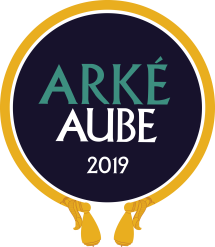 ConférenceLes migrations des populations passées, à la lumière de l’ADN ancienMélanie Pruvost, chargée de recherche en paléogénomique
Dans le cadre de l’événement ArkéAube. Des premiers paysans au prince de Lavau, le Département de l’Aube propose, chaque mois, une conférence en lien avec l’archéologie.La prochaine conférence aura lieu mardi 21 mai à 18h30 au Centre de congrès, à Troyes.Grâce aux avancées techniques dans le domaine du séquençage, les spécialistes en paléogénomique — l’étude des génomes anciens — ont accès à la carte d’identité génétique d’individus ayant vécu il y a plus de 40 000 ans. Ce progrès a révolutionné l’étude des populations passées, au cours des cinq dernières années.Dans ce contexte, fin 2015, a débuté le projet ANCESTRA : une étude génétique (sans précédent) de populations humaines anciennes sur le territoire français, sur une période de 6 000 ans. Mélanie Pruvost livrera les premiers résultats relatifs aux populations champenoises préhistoriques et protohistoriques.Une soirée proposée par le Département de l’Aube et l’Inrap.ConférenceLes migrations des populations passées, à la lumière de l’ADN ancienPar Mélanie Pruvost, chargée de recherche en paléogénomiqueMardi 21 mai à 18h30 au Centre de congrès, à TroyesEntrée libreExposition ArkéAubeHôtel-Dieu, rue de la Cité à Troyes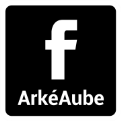 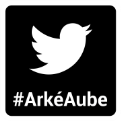 Du mardi au dimanche de 9h30 à 18 hwww.arke.aube.fr | arke@aube.fr | Tél. : 03 25 42 41 49